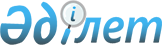 О внесении изменения в постановление акимата Северо-Казахстанской области от 25 августа 2022 года № 182 "Об утверждении государственного образовательного заказа на подготовку кадров с техническим и профессиональным, послесредним образованием на 2022–2023 учебный год"Постановление акимата Северо-Казахстанской области от 28 декабря 2022 года № 289. Зарегистрировано в Министерстве юстиции Республики Казахстан 29 декабря 2022 года № 31423
      Акимат Северо-Казахстанской области ПОСТАНОВЛЯЕТ:
      1. Внести в постановление акимата Северо-Казахстанской области от 25 августа 2022 года № 182 "Об утверждении государственного образовательного заказа на подготовку кадров с техническим и профессиональным, послесредним образованием на 2022 – 2023 учебный год" (зарегистрировано в Реестре государственной регистрации нормативных правовых актов № 29380) следующее изменение:
      государственный образовательный заказ на подготовку кадров с техническим и профессиональным, послесредним образованием на 2022 – 2023 учебный год, утвержденный указанным постановлением, изложить в новой редакции согласно приложению к настоящему постановлению.
      2. Коммунальному государственному учреждению "Управление образования акимата Северо-Казахстанской области" в установленном законодательством Республики Казахстан порядке обеспечить:
      1) государственную регистрацию настоящего постановления в Министерстве юстиции Республики Казахстан;
      2) размещение настоящего постановления на интернет-ресурсе акимата Северо-Казахстанской области после его официального опубликования.
      3. Контроль за исполнением настоящего постановления возложить на заместителя акима Северо-Казахстанской области по курируемым вопросам.
      4. Настоящее постановление вводится в действие по истечении десяти календарных дней после дня его первого официального опубликования. Государственный образовательный заказ на подготовку кадров с техническим и профессиональным, послесредним образованием на 2022 - 2023 учебный год
      Примечание: * специальность, по которой предусмотрена подготовка кадров из числа граждан с особыми образовательными потребностями.
					© 2012. РГП на ПХВ «Институт законодательства и правовой информации Республики Казахстан» Министерства юстиции Республики Казахстан
				
      Аким Северо-Казахстанской области

А. Сапаров
Приложениек постановлению акиматаСеверо-Казахстанской областиот 28 декабря 2022 года № 289Утвержденпостановлением акимата Северо-Казахстанской области от 25 августа 2022 года № 182
№
Код уровня образования, специаль-ности и квали-фикации
Наимено-вание специаль-ности
Объем государст-венного образо-вательного заказа, очная форма обучения (количество мест)
Средняя стоимость расходов на обучение одного специалиста за учебный год (тенге)
Средняя стоимость расходов на обучение одного специалиста за учебный год (тенге)
Средняя стоимость расходов на обучение одного специалиста за учебный год (тенге)
Средняя стоимость расходов на обучение одного специалиста за учебный год (тенге)
№
Код уровня образования, специаль-ности и квали-фикации
Наимено-вание специаль-ности
Объем государст-венного образо-вательного заказа, очная форма обучения (количество мест)
город
село
с особыми образова-тельными потребностями
индиви-дуальное обучение
01 Образование
01 Образование
01 Образование
01 Образование
01 Образование
01 Образование
01 Образование
01 Образование
1
01120100
Дошкольное воспитание и обучение
50
406809
2
01140100
Педагогика и методика начального обучения
25
406809
3
01140200
Музыкальное образование
25
406809
4
01140300
Педагогика и методика преподавания языка и литературы основного среднего
образования
50
406809
5
01140400
Информатика
25
406809
6
01140500
Физическая культура и спорт
105
406809
7
01140600
Педагогика и методика преподавания языка и литературы основного среднего образования
50
406809
8
01140800
Профессиональное обучение (по отраслям)
25
412935
02 Искусство и гуманитарные науки
02 Искусство и гуманитарные науки
02 Искусство и гуманитарные науки
02 Искусство и гуманитарные науки
02 Искусство и гуманитарные науки
02 Искусство и гуманитарные науки
02 Искусство и гуманитарные науки
02 Искусство и гуманитарные науки
9
02120100
Дизайн интерьера*
25
446628
10
02130100
Живопись, скульптура и графика (по видам)*
9
1213066
11
02150100
Инструментальное исполнительство (по видам инструментов)
12
1173247
12
02150200
Теория музыки
1
1213066
13
02150300
Вокальное искусство*
20
1213066
14
02150400
Хоровое дирижирование
4
1213066
15
02150500
Актерское искусство*
6
1213066
16
02150700
Хореографическое искусство
3
1213066
17
02310100
Переводческое дело (по видам)*
25
412935
03 Социальные науки и информации
03 Социальные науки и информации
03 Социальные науки и информации
03 Социальные науки и информации
03 Социальные науки и информации
03 Социальные науки и информации
03 Социальные науки и информации
03 Социальные науки и информации
18
03220200
Документационное обеспечение управления и архивоведение
25
412935
04 Бизнес, управление и право
04 Бизнес, управление и право
04 Бизнес, управление и право
04 Бизнес, управление и право
04 Бизнес, управление и право
04 Бизнес, управление и право
04 Бизнес, управление и право
04 Бизнес, управление и право
19
04110100
Учет и аудит*
274
412935
459562
20
04130100
Менеджмент (по отраслям и областям применения)
25
412935
21
04140100
Маркетинг (по отраслям)
45
412935
459562
06 Информационно-коммуникационные технологии
06 Информационно-коммуникационные технологии
06 Информационно-коммуникационные технологии
06 Информационно-коммуникационные технологии
06 Информационно-коммуникационные технологии
06 Информационно-коммуникационные технологии
06 Информационно-коммуникационные технологии
06 Информационно-коммуникационные технологии
22
06120100
Вычислительная техника и информационные сети (по видам)*
22
412935
23
06120200
Системы информационной безопасности*
25
412935
24
06130100
Программное обеспечение (по видам)*
195
412935
07 Инженерные, обрабатывающие и строительные отрасли
07 Инженерные, обрабатывающие и строительные отрасли
07 Инженерные, обрабатывающие и строительные отрасли
07 Инженерные, обрабатывающие и строительные отрасли
07 Инженерные, обрабатывающие и строительные отрасли
07 Инженерные, обрабатывающие и строительные отрасли
07 Инженерные, обрабатывающие и строительные отрасли
07 Инженерные, обрабатывающие и строительные отрасли
25
07130100
Электрооборудование (по видам и отраслям)
25
446628
26
07130200
Электроснабжение (по отраслям)
70
446628
27
07130400
Теплотехническое оборудование и системы теплоснабжения (по видам)
25
446628
28
07140500
Цифровая техника (по видам)
25
446628
29
07150100
Технология машиностроения (по видам)
75
446628
493255
30
07150500
Сварочное дело (по видам)*
149
446628
493255
31
07150600
Слесарное дело (по отраслям и видам)*
25
446628
32
07160500
Эксплуатация, ремонт и техническое обслуживание тягового подвижного состава железных дорог
50
446628
33
07160600
Эксплуатация, ремонт и техническое обслуживание вагонов и рефрижераторного подвижного состава железных дорог
25
446628
34
07161300
Техническое обслуживание, ремонт и эксплуатация автомобильного транспорта*
195
446628
35
07161600
Механизация сельского хозяйства*
251
412935
459562
36
07210100
Производство мяса и мясных продуктов*
20
493255
37
07210300
Хлебопекарное,
макаронное и кондитерское производство*
25
446628
38
07220100
Производство строительных изделий и конструкций*
25
446628
39
07230100
Швейное производство и моделирование одежды*
87
446628
740801
40
07231000
Обувное дело*
15
412935
41
07310500
Ландшафтный дизайн*
30
446628
740801
42
07320100
Строительство и эксплуатация зданий и сооружений*
203
446628
493255
43
07321100
Монтаж и эксплуатация инженерных систем объектов жилищно-коммунального хозяйства*
25
446628
44
07321200
Монтаж и эксплуатация оборудования и систем газоснабжения
23
446628
08 Сельское, лесное, рыболовное хозяйство и ветеринария
08 Сельское, лесное, рыболовное хозяйство и ветеринария
08 Сельское, лесное, рыболовное хозяйство и ветеринария
08 Сельское, лесное, рыболовное хозяйство и ветеринария
08 Сельское, лесное, рыболовное хозяйство и ветеринария
08 Сельское, лесное, рыболовное хозяйство и ветеринария
08 Сельское, лесное, рыболовное хозяйство и ветеринария
08 Сельское, лесное, рыболовное хозяйство и ветеринария
45
08110100
Агрономия*
25
459562
46
08110600
Пчеловодство и шелководство*
15
673415
47
08210100
Лесное хозяйство*
25
459562
48
08210200
Охотоведение и звероводство*
25
459562
49
08410100
Ветеринария*
25
459562
09 Здравоохранение и социальное обеспечение
09 Здравоохранение и социальное обеспечение
09 Здравоохранение и социальное обеспечение
09 Здравоохранение и социальное обеспечение
09 Здравоохранение и социальное обеспечение
09 Здравоохранение и социальное обеспечение
09 Здравоохранение и социальное обеспечение
09 Здравоохранение и социальное обеспечение
50
09120100
Лечебное дело
25
720000
51
09130100
Сестринское дело
100
720000
52
09140100
Лабораторная диагностика
25
720000
53
09230100
Социальная работа
25
412935
10 Службы
10 Службы
10 Службы
10 Службы
10 Службы
10 Службы
10 Службы
10 Службы
54
10120100
Парикмахерское искусство*
90
446628
55
10130300
Организация питания*
349
446628
493255
56
10150100
Туризм
105
412935
459562
57
10320100
Пожарная безопасность
25
446628
58
10320200
Защита в чрезвычайных ситуациях (по профилю)
50
446628
59
10410200
Организация перевозок и управление движением на железнодорожном транспорте
25
446628
60
10410400
Организация дорожного движения
25
446628
Всего:
Всего:
Всего:
3398